Motivation LetterSubtitle (if you need it) This report arises from the training activity organized by the VISION project. The content of this report represents the views of the author/s only and is his/her/their sole responsibility; it cannot be considered to reflect the views of the European Commission and/or the Research Executive Agency or any other body of the European Union. The European Commission and the Agency do not accept any responsibility for use that may be made of the information it contains. The authors are not responsible for any further and future use of the report by third parties and third-party translationsMotivation(Explain briefly the scientific and/or other motivation for the training, your previous experience and relevance for the selected type of training) Aims of the study(Explain briefly what scientific and/or other outcomes you aim to accomplish)Title of the project Description of the projectIf needed the applicant can use subheadings, figures, tables etc. Examples are shown belowHeading 3TextHeading 3TextBullet list:Item 1Item 2Item 3Numbered list:Item 1Item 2Item 3Figures and tablesA short guideline how to handle tables, figures, and their captions. The captions should be BELOW a figure, but ABOVE a table.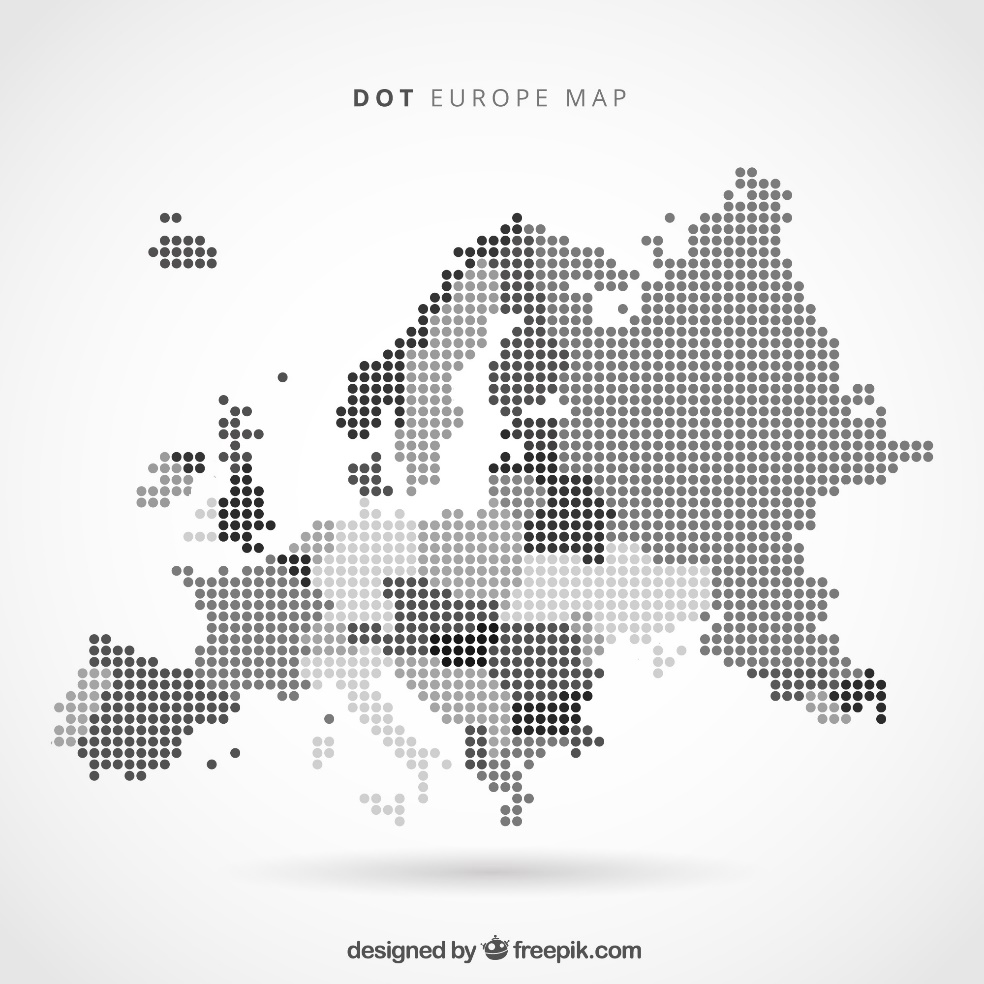 Figure 1. The VISION project was launched in November 2019 in BratislavaTextTable 1. xxName of applicant:Contact details:                 Affiliation            Full address        Phone number                      e-mailTraining title:Term of stay:ParameterValueTotalNot appropriate